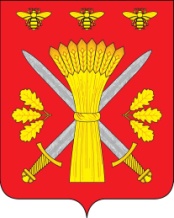 РОССИЙСКАЯ ФЕДЕРАЦИЯОРЛОВСКАЯ ОБЛАСТЬТРОСНЯНСКИЙ РАЙОННЫЙ СОВЕТ НАРОДНЫХ ДЕПУТАТОВРЕШЕНИЕот 24 марта 2020г.                                                                       № 222                            с.Тросна                                Принято на тридцать третьем  заседании районного                                     Совета народных депутатов  пятого созыва  О внесении изменений в решение  №33 от 23.12.2016г. «О  Положении о порядке назначения и выплаты пенсии за выслугу лет муниципальнымслужащим Троснянского района»В  целях приведения нормативных правовых актов в соответствие с действуйщим законодательством, Троснянский районный Совет народных депутатов РЕШИЛ:1.Внести в  решение №33 от 23.12.2016г. «О  Положении о порядке назначения и выплаты пенсии за выслугу лет муниципальным служащим Троснянского района» следующие изменения: - Приложение  1 к Положению о порядке назначения и выплаты пенсии за выслугу лет муниципальным служащим Троснянского района изложить в редакции согласно приложению к настоящему решению.2.  Настоящее решение вступает в силу с момента обнародования. Председатель районного Совета       Глава района   народных депутатов                                  В.И.Миронов                                        А.И.Насонов Приложение к решению ТРСНДот 24.03.2020 №222Приложение  1 к Положению о порядке назначения и выплаты пенсии за выслугулет муниципальным служащим Троснянского районаГлаве Троснянского района от ______________________________Фамилия, имя, отчество заявителя проживающего (щей) по адресу________телефон____________________________ЗАЯВЛЕНИЕВ соответствии с Законом Орловской области «О муниципальной службе в Орловской области»       прошу   назначить   мне,   замещавшему   должность_________________________________________________________(наименование должности, из которой рассчитывается среднемесячный заработок) пенсию   за выслугу лет к трудовой пенсии по старости (инвалидности).В случае наступления обстоятельств, предусмотренных п. 8.2 настоящего Положения обязуюсь в 3-дневный срок сообщить об этом в бухгалтерию администрации Троснянского района.Пенсию за выслугу лет прошу перечислять в __________________________________________________________________(филиал Сбербанка России)на мой текущий счет N       __________________________________________К заявлению приложены:- копия трудовой книжки, либо иные документы, подтверждающие стаж муниципальной службы;- копия решения (распоряжения, приказа) об освобождении от должности муниципальной службы;- копия паспорт;- справка о размере среднемесячного заработка;- справка органа, осуществляющего пенсионное обеспечение, о назначенной (досрочно оформленной) трудовой пенсии по старости (инвалидности) и размера назначенной пенсии;- справка о стаже муниципальной службы;- копия военного билета;- справка о размере должностного оклада  с установленными ежемесячными выплатами;- копия сберкнижки;- копия пенсионного удостоверения;- копия СНИЛС (пенсионной пластиковой карты)."_____"_______________20 _ г. _                                        ________________                                                                                               (подпись заявителя)Заявление зарегистрировано________________________                                                  (дата и номер регистрации) Подпись лица, принявшего заявление_________________________________